27.1.21 Can I identify information (fact) sentences?Read the sentences and tick if it is an information sentence. Write an information sentence about the picture: 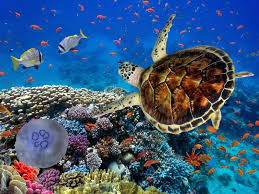 Tick 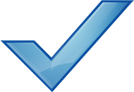 Once upon a time there was a king and queen.Fire engines are red.Some plants have flowers but some do not.‘I like this ice cream’ said Tom.Lots of people keep cats as pets.The dog had wings and flew through the air. Fish live in the sea and can be many different colours.Cars have engines and can go very fast.